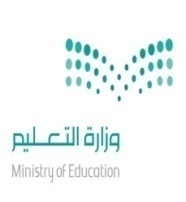 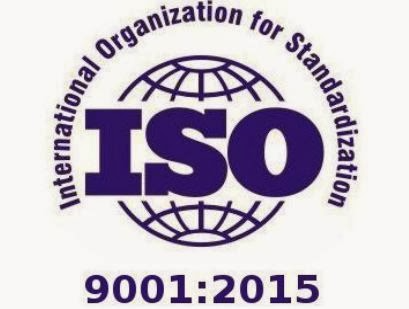 الاسم الرباعيرقم السجل المدنيمسمى الوظيفةرقمهاالمستوى / المرتبةجهة العملتاريخ بداية الأربع سنوات للإجازة المرضيةتاريخ بداية الأربع سنوات للإجازة المرضيةتاريخ نهاية الأربع سنوات للإجازة المرضيةتاريخ نهاية الأربع سنوات للإجازة المرضيةتاريخ نهاية الأربع سنوات للإجازة المرضيةتاريخ نهاية الأربع سنوات للإجازة المرضيةتاريخ نهاية الأربع سنوات للإجازة المرضيةتاريخ نهاية الأربع سنوات للإجازة المرضيةتاريخ نهاية الأربع سنوات للإجازة المرضيةتاريخ نهاية الأربع سنوات للإجازة المرضيةتاريخ نهاية الأربع سنوات للإجازة المرضيةتاريخ نهاية الأربع سنوات للإجازة المرضيةتاريخ نهاية الأربع سنوات للإجازة المرضية/      /     14هـ/      /     14هـ/      /     14هـ/      /     14هـ/      /     14هـ/      /     14هـ/      /     14هـ/      /     14هـ/      /     14هـ/      /     14هـ/      /     14هـ/      /     14هـ/      /     14هـالعام الأولالعام الأولالعام الأولالعام الثانيالعام الثانيالعام الثانيالعام الثالثالعام الثالثالعام الثالثالعام الرابعالعام الرابعالعام الرابع144/   144هـ144/   144هـ144/   144هـ144/   144هـ144/   144هـ144/   144هـ144/   144هـ144/   144هـ144/   144هـ144/  144هـ144/  144هـ144/  144هـمنإلىالمدةمنإلىالمدةمنإلىالمدةمنإلىالمدةالمجموعالمجموعالمجموعالمجموعالمجموعالمجموعالمجموعالمجموعمجموع الاجازات المرضية في الأربع سنواتمجموع الاجازات المرضية في الأربع سنواتمجموع الاجازات المرضية في الأربع سنواتمجموع الاجازات المرضية في الأربع سنواتمجموع الاجازات المرضية في الأربع سنواتمجموع الاجازات المرضية في الأربع سنواتمجموع الاجازات المرضية في الأربع سنواتمجموع الاجازات المرضية في الأربع سنواتمجموع الاجازات المرضية في الأربع سنوات يوماً    يوماً    يوماً   